РЕШЕНИЕ – ПРОЕКТО внесении изменений и дополненийв Правила землепользования и застройкигородского поселения ЛянторВ соответствии со статьёй 33 Градостроительного кодекса Российской Федерации, Уставом городского поселения Лянтор, учитывая результаты публичных слушаний, заключение комиссии по землепользованию и застройки городского поселения Лянтор:1. Внести в Правила землепользования и застройки городского поселения Лянтор, утвержденные решением Совета депутатов городского поселения Лянтор от 29.08.2013 № 320 следующие изменения:1.1. Часть II «Карта градостроительного зонирования. Карта зон с особыми условиями использования территории М 1:5000» изложить в редакции согласно приложению к настоящему решению.2. Настоящее решение вступает в силу после его официального опубликования.Председатель Совета депутатов	Глава города Лянторагородского поселения Лянтор____________Е. В. Чернышов	__________С. А. МахиняПодготовил:главный специалист отдела архитектуры,градостроительства и земельных отношений	Л. Ю. Шугаева«____»_______ 2015 годател.24001(142)Приложение к решению
Совета депутатов
городского поселения Лянтор
от «____»______ 2015 г. № ___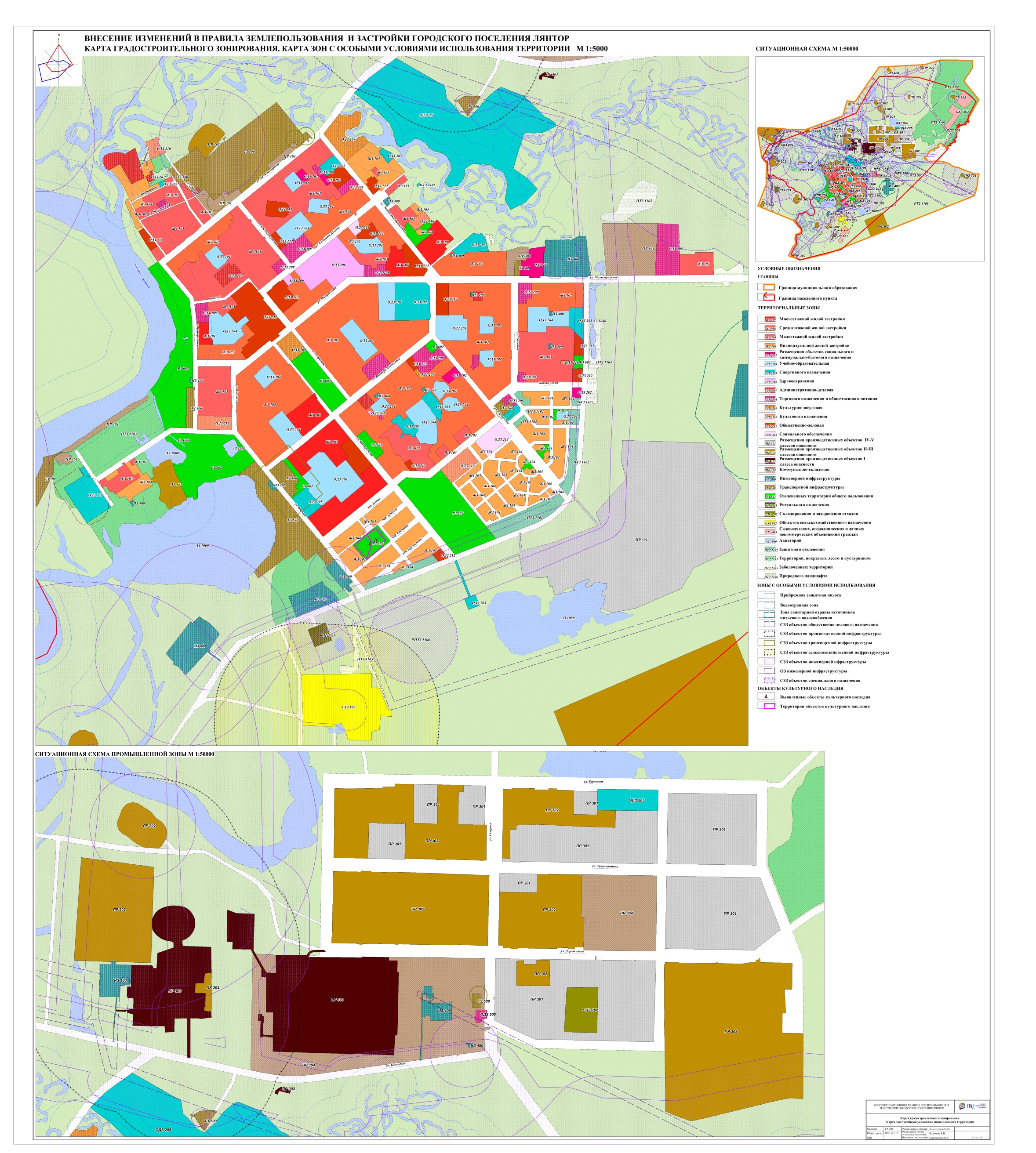 №п/пДолжностьФ.И.О.подписьПримечаниеДата визированияДата визирования№п/пДолжностьФ.И.О.подписьПримечаниедата вх.дата исх.1234561.Начальник управления по организации деятельности АдминистрацииН. Н. Бахарева2.Начальник юридического отделаВ. А. Мунтян3.Начальник юридического отдела - антикоррупционная экспертизаВ. А. Мунтян